If there is one or more High Risk (H) actions needed, then the risk of injury could be high and immediate action should be taken.Medium Risk (M) actions should be dealt with as soon as possible. Low Risk (L) actions should be dealt with as soon as practicable.© All Rights ReservedRisk Assessment carried out by: 		Date:	/	/                    Reference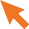 Safety, Health and Welfare at Work (Exposure of Asbestos) Regulations 2006 (S.I. No. 386 of 2006) as amended by S.I. no. 589/2010HSA ‘Asbestos Containing Materials (ACMs) in Workplaces – Practical Guidelines on ACM Management and Abatement’ – see www.hsa.ie/asbestosDepartment of Education and Science – see guidance notes at https://www.education.ie/en/Schools-Colleges/Services/Building-Works/Remediation-ProgrammesHazardsIs the hazard present?Y/NWhat is the risk?Risk ratingH = HighM = Medium
L = LowControl measuresIs this control in place?Y/NIf no, what actions are required to implement the control?Person responsibleDate action completedExposure to asbestos fibresAsbestos related lung diseaseHAsbestos survey carried out in accordance with HSA ‘Asbestos Containing Materials (ACMs) in Workplaces– Practical Guidelines on ACM Management and Abatement’Copy of the asbestos survey and asbestos register kept in the schoolManagement actions recommended inthe survey report implemented, e.g. manage in-situ, remove, repair, encapsulate, apply labels/signs, re - inspect annually etc.Contractors have access to the survey/ register or are made aware of the presence of asbestos prior to commencing workCaretakers and staff have access to the survey and are made aware of the presence of asbestos in the schoolExposure to asbestos fibresAsbestos related lung diseaseHSuitable information is provided to staff on the precautions to take in working in an area where there may be asbestosReporting arrangements in place if suspect materials are identified or existing asbestos materials are damagedRe-inspection of asbestos being managed in-situ undertaken on a regular basis, e.g. annuallyAll removal works with asbestos materials carried out in accordance with DES guidance notes and relevant Construction and Asbestos Regulations